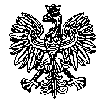 KOMENDA  WOJEWÓDZKA  POLICJIz siedzibą w RadomiuSekcja Zamówień Publicznych	ul. 11 Listopada 37/59,      26-600 Radomtel. 47 701 31 03		tel. 47 701 20 07    Radom, dnia 29.11.2023r.	  Egz. poj.ZP – 2675 /23								 WYKONAWCYInformacja o unieważnieniu postępowania na zadanie nr 2, 3, 4, 5, 6, 7, 8, 9, 11, 12, 13, 14, 15, 16, 17 i 18 dotyczy postępowania o udzielenie zamówienia publicznego ogłoszonego na usługi
w trybie podstawowym z możliwością prowadzenia negocjacji, na podstawie art. 275 pkt 2
 w przedmiocie zamówienia: „USŁUGI MYCIA POJAZDÓW SŁUŻBOWYCH BĘDĄCYCH NA STANIE 
KWP z siedzibą w Radomiu” Nr sprawy 48 /23 ( ID 848816 )Nr wewnętrzny postępowania 48 /23 ( ID 848816 )Nr ogłoszenia o zamówieniu w BZP: 2023 /BZP 00497445/01 z dnia 16.11.2023 rokuZamawiający – Komenda Wojewódzka Policji z siedzibą w Radomiu, działając na podstawie art. 260 ust. 1 i 2 ustawy z dnia 11 września 2019 r. Prawo zamówień publicznych ( Dz. U. z 2023r., poz. 1605 ze zm.) zawiadamia, że postępowanie zostało unieważnione w części dotyczącej:Zadanie nr 2 – KMP Płock, CBŚP o/PłockUzasadnienie prawne: art. 255 pkt. 1 ustawy Prawo zamówień publicznych z dnia 11 września 
                                             2019r.  ( Dz. U. z 2023r.,  poz. 1605 z późn. zm.  ) Uzasadnienie faktyczne: na zadanie nr 2 nie złożono  żadnej oferty.					Zadanie nr 3 – KMP Ostrołęka, CBŚP o/Ostrołęka	Uzasadnienie prawne: art. 255 pkt. 1 ustawy Prawo zamówień publicznych z dnia 11 września 
                                             2019r.  ( Dz. U. z 2023r.,  poz. 1605 z późn. zm.  ) Uzasadnienie faktyczne: na zadanie nr 3 nie złożono  żadnej oferty.	  Zadanie nr 4 – KPP BiałobrzegiUzasadnienie prawne: art. 255 pkt. 1 ustawy Prawo zamówień publicznych z dnia 11 września 
                                             2019r.  ( Dz. U. z 2023r.,  poz. 1605 z późn. zm.  ) Uzasadnienie faktyczne: na zadanie nr 4 nie złożono  żadnej oferty.							Zadanie nr 5 – KPP CiechanówUzasadnienie prawne: art. 255 pkt. 1 ustawy Prawo zamówień publicznych z dnia 11 września 
                                             2019r.  ( Dz. U. z 2023r.,  poz. 1605 z późn. zm.  ) Uzasadnienie faktyczne: na zadanie nr 5 nie złożono  żadnej oferty.							Zadanie nr 6 – KPP Gostynin	Uzasadnienie prawne: art. 255 pkt. 1 ustawy Prawo zamówień publicznych z dnia 11 września 
                                             2019r.  ( Dz. U. z 2023r.,  poz. 1605 z późn. zm.  ) Uzasadnienie faktyczne: na zadanie nr 6 nie złożono  żadnej oferty.						Zadanie nr 7 – KPP GrójecUzasadnienie prawne: art. 255 pkt. 1 ustawy Prawo zamówień publicznych z dnia 11 września 
                                             2019r.  ( Dz. U. z 2023r.,  poz. 1605 z późn. zm.  ) Uzasadnienie faktyczne: na zadanie nr 7 nie złożono  żadnej oferty.						Zadanie nr 8 – KPP Łosice	Uzasadnienie prawne: art. 255 pkt. 1 ustawy Prawo zamówień publicznych z dnia 11 września 
                                             2019r.  ( Dz. U. z 2023r.,  poz. 1605 z późn. zm.  ) Uzasadnienie faktyczne: na zadanie nr 8 nie złożono  żadnej oferty.						Zadanie nr 9 – KPP Maków MazowieckiUzasadnienie prawne: art. 255 pkt. 1 ustawy Prawo zamówień publicznych z dnia 11 września 
                                             2019r.  ( Dz. U. z 2023r.,  poz. 1605 z późn. zm.  ) Uzasadnienie faktyczne: na zadanie nr 9 nie złożono  żadnej oferty.						Zadanie nr 11 – KPP PłońskUzasadnienie prawne: art. 255 pkt. 1 ustawy Prawo zamówień publicznych z dnia 11 września 
                                             2019r.  ( Dz. U. z 2023r.,  poz. 1605 z późn. zm.  ) Uzasadnienie faktyczne: na zadanie nr 11 nie złożono  żadnej oferty.						Zadanie nr 12 – KPP PrzasnyszUzasadnienie prawne: art. 255 pkt. 1 ustawy Prawo zamówień publicznych z dnia 11 września 
                                             2019r.  ( Dz. U. z 2023r.,  poz. 1605 z późn. zm.  ) Uzasadnienie faktyczne: na zadanie nr 12 nie złożono  żadnej oferty.							Zadanie nr 13 – KPP PułtuskUzasadnienie prawne: art. 255 pkt. 1 ustawy Prawo zamówień publicznych z dnia 11 września 
                                             2019r.  ( Dz. U. z 2023r.,  poz. 1605 z późn. zm.  ) Uzasadnienie faktyczne: na zadanie nr 13 nie złożono  żadnej oferty.						Zadanie nr 14 – KPP SochaczewUzasadnienie prawne: art. 255 pkt. 1 ustawy Prawo zamówień publicznych z dnia 11 września 
                                             2019r.  ( Dz. U. z 2023r.,  poz. 1605 z późn. zm.  ) Uzasadnienie faktyczne: na zadanie nr 14 nie złożono  żadnej oferty.							Zadanie nr 15 – KPP SzydłowiecUzasadnienie prawne: art. 255 pkt. 1 ustawy Prawo zamówień publicznych z dnia 11 września 
                                             2019r.  ( Dz. U. z 2023r.,  poz. 1605 z późn. zm.  ) Uzasadnienie faktyczne: na zadanie nr 15 nie złożono  żadnej oferty.				Zadanie nr 16 – KPP WyszkówUzasadnienie prawne: art. 255 pkt. 1 ustawy Prawo zamówień publicznych z dnia 11 września 
                                             2019r.  ( Dz. U. z 2023r.,  poz. 1605 z późn. zm.  ) Uzasadnienie faktyczne: na zadanie nr 16 nie złożono  żadnej oferty.							Zadanie nr 17 – KPP Żuromin	Uzasadnienie prawne: art. 255 pkt. 1 ustawy Prawo zamówień publicznych z dnia 11 września 
                                             2019r.  ( Dz. U. z 2023r.,  poz. 1605 z późn. zm.  ) Uzasadnienie faktyczne: na zadanie nr 17 nie złożono  żadnej oferty.				Zadanie nr 18 – KPP Żyrardów						Uzasadnienie prawne: art. 255 pkt. 1 ustawy Prawo zamówień publicznych z dnia 11 września 
                                             2019r.  ( Dz. U. z 2023r.,  poz. 1605 z późn. zm.  )      Uzasadnienie faktyczne: na zadanie nr 18 nie złożono  żadnej oferty.	           Z poważaniem                           SPECJALISTA             Sekcji Zamówień Publicznych               KWP z siedzibą w Radomiu               wz. Ewa Piasta-GrzegorczykWyk. egz. poj.Opracował: A.S.Informację o unieważnieniu postępowania na zadanie nr 2, 3, 4, 5, 6, 7, 8, 9, 11, 12, 13, 14, 15, 16, 17 i 18 przekazano wykonawcom za pośrednictwem platformy zakupowej Open Nexus, w dniu 29.11.2023 r., a także udostępniono na stronie internetowej prowadzonego postępowania pod adresem: https://platformazakupowa.pl/pn/kwp_radom 